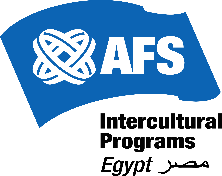 HOST COUNTRY ACTIVITY WAIVERWe,                                                                                                            understand and agree that our son/daughter,                                                                                               , may have the opportunity to engage in a wide variety of recreational, athletic, or other activities while on AFS organized activities, with host family members,    on school activities or with friends and that there are risks associated with these activities.    A list of examples of such activities is provided in these two pages document.  By signing this form, we hereby consent to our son/daughter participating in such activities and confirm that we will not hold the host family or AFS responsible for any harm or injury suffered by our child while participating in these types of activities.We further understand and accept that if there are certain activities that our son/daughter should not engage in, it is our responsibility to inform AFS Egypt in writing that we do not authorize our son/daughter to engage in that specific type of activity and to advise our child that we have done so and that they are not authorized to engage in such activities while on the AFS Program. We also confirm that if we are unfamiliar with any of the activities our child might participate in, including but not limited to those listed below, we will take steps to ensure that we understand the scope of those activities and if we are not comfortable with those activities, we will inform AFS Egypt in writing that we withhold authorization for those activities.We hereby release the host family and AFS Intercultural Programs, Inc. (AFS), its employees, agents and affiliates (such as AFS national and local organizations)  from  and hold    each of them harmless against, any and all liabilities, including but not limited to claims for negligence, that they may jointly or severally incur to us or our child, our heirs, executors, administrators, successors and or assigns, in respect of any claim, suit, or cause of action, including legal fees and expenses of litigation, on account of any personal injury, bodily injury, death, loss of health, financial loss or damage to property    directly or indirectly sustained by us or our son/daughter as a result of our son/daughter’s participation in the types of activities described in this release or other similar activities.    Notwithstanding the foregoing, this release does not apply to intentional wrongdoing or gross negligence on the part of the host family, or AFS, its employees or volunteers.    We further understand that the list of activities below does not constitute a promise by AFS or by the host family that our child will have the opportunity to engage in those activities.Print name                           Signature± Parent/Legal guardian                DatePrint name                           Signature± Parent/Legal guardian                DatePrint name                               Signature ± AFS Participant                     DateList of Activities including but not limited to:Outdoor Activities such as: Backpacking, Biking, Hiking, Horseback Riding, Orienteering,Team and/or School Sports such as:   Basketball, Handball, Rugby, Soccer, Tennis, VolleyballWater Sports such as:   Canoeing, Kayaking, Rafting/Sailing, Scuba Diving/Snorkeling, Surfing, Swimming, Water SkiingDesert Sports such as: Camel riding, Sledding, Sand boarding, Other Activities such as: Free Climbing, Martial Arts